                                  КонспектНепосредственно – образовательной деятельности.Тема: «Пожарная безопасность» (для детей средней группы)Цель: закрепить знания о правилах пожарной безопасности.Задачи:- Образовательная: уточнить, углубить знания детей о пользе и вреде огня.Развивающая: формировать практические навыки действий в случае пожара. Развивать сообразительность, инициативу при решении проблемных ситуаций.Воспитательная: воспитывать желание соблюдать всегда и везде правила пожарной безопасности.Методы и приемы: наглядный (показ иллюстраций), словесный (наводящие вопросы), практический (игровые задания).Материалы к занятию: плакаты и иллюстрации о правилах поведения при пожаре.- карточки с изображением предметов необходимых для тушения пожара.-  изображение огня и номера 01.Ход занятия: 1. Организационный момент. Чтение стихотворения:                                               Я – огонь!                                           Я – друг ребят.                                 Но когда со мной шалят,                                  Становлюсь тогда врагом                                 И сжигаю все кругом!2.Воспитатель: Дети, понравилось ли вам стихотворение?Дети: ДаВ: Спичкой мы зажигаем огонь. Какую пользу приносит огонь?Д: Обогреваем жилье, варим еду.В: А какой вред приносит огонь?Д: могут сгореть вещи, дом, лес.В: отчего бывают пожары?Д: Пожары бывают от игр со спичками, от оставленных включенных бытовых приборов.В: Дети, у меня в руках машина. Как она называется?Д: Пожарная.В: как вы догадались?Д: Она красная, с лестницей, с номером 01.В: Я вам прочитаю стихотворение о пожарной машине.                                     Пожарная машина.                              Пожар! Скорее! Все горит!                                  Пожарная уже летит!                            Не страшно пламя ей любое,                                Потушит вмиг его водою.                                        Все в порядке!                                           Шланги есть!                                 И вода и пена здесь!                             Выскочит команда смело,                               Тут же примется за дело.В: Ребята, как вы думаете, почему возникают пожары?Д: Ответы детей.В: да, очень много пожаров возникает от неосторожного обращения с огнем.3.Ребята, давайте рассмотрим иллюстрации и плакаты о правилах поведения при пожаре.В: А сейчас дети, отгадайте загадки:- Дым увидел, не зевай,   Нас скорее вызывай.                (Пожарные)- Летела мошка,  Осиновая ножка.  На стог села, Все сено съела.                      (Спичка)   - То назад, то вперед      Ходит, бродит пароход       Остановишь – горе,       Продырявит море.                             (Утюг)     - Где с огнем беспечны люди,       Обязательно он будет.                           (Пожар)- Шипит и злится, Воды боится.      С языком, а не лает.       Без зубов, а кусает.                              (Огонь)4.ФизкультминуткаНа одной ноге постой-каБудто ты пожарный стойкий(стоят на правой ноге)А теперь постой на левойБудто ты пожарный смелыйРуку левую к грудиИ огонь скорей туши(имитируют работу пожарным рукавом)В: Дети, я вам предлагаю поиграть в игру «Потуши пожар»(Широко раскрыть глаза, набрать в рот воздух, затем закрыть глаза, и с силой выпустить воздух)В: что нужно делать, если случился пожар?Предполагаемые ответы детей: покинуть помещение, позвать на помощь соседей, позвонить по телефону «01», назвать фамилию, имя и свой домашний адрес.5. Практическая часть:В: Я вам предлагаю вспомнить сказку «Кошкин дом»Предлагаю нарисовать коллективную работу к этой сказке и вспомнить кто же помог потушить кошкин дом.Ребята, мы сегодня узнали, что необходимо соблюдать правила пожарной безопасности. Узнали что нужно делать, если пожар все- таки случился.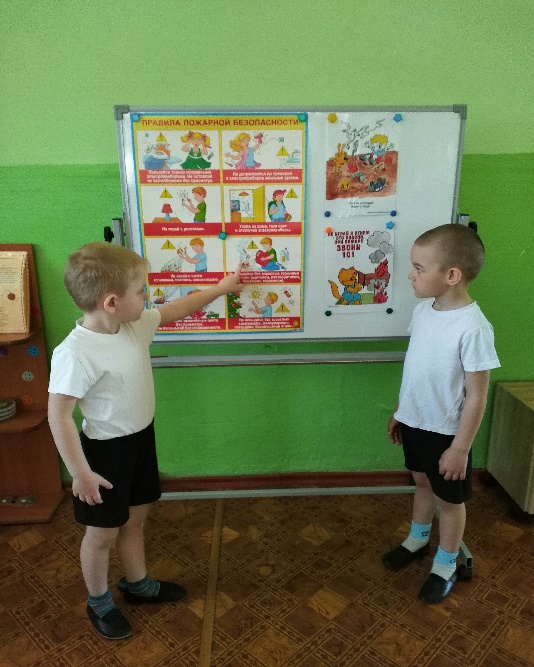 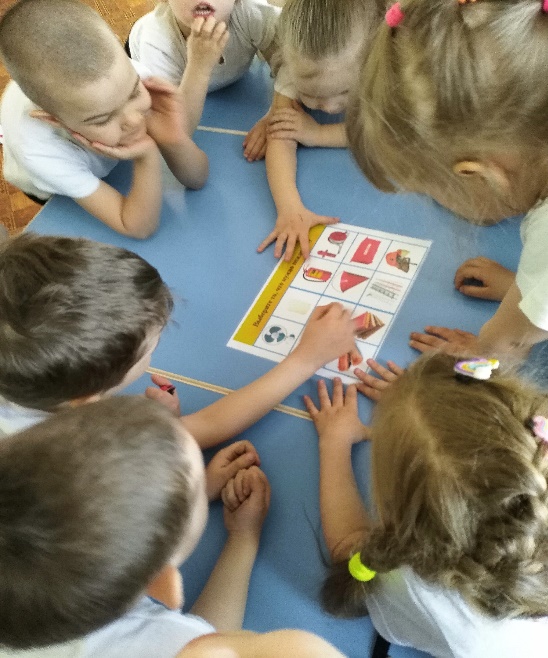 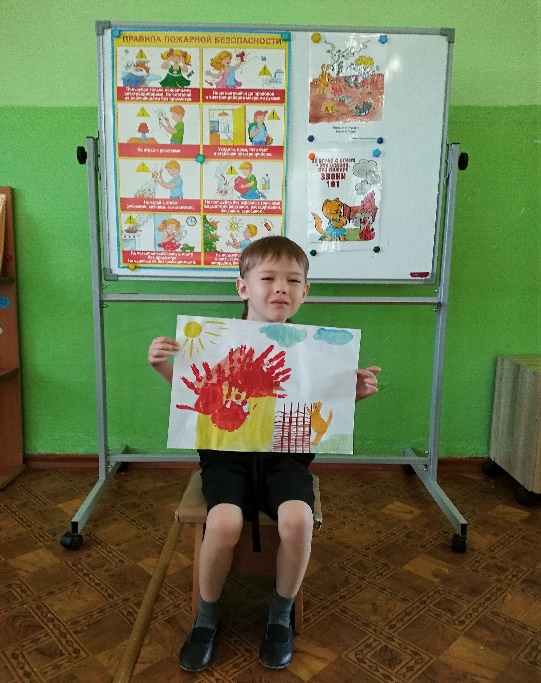 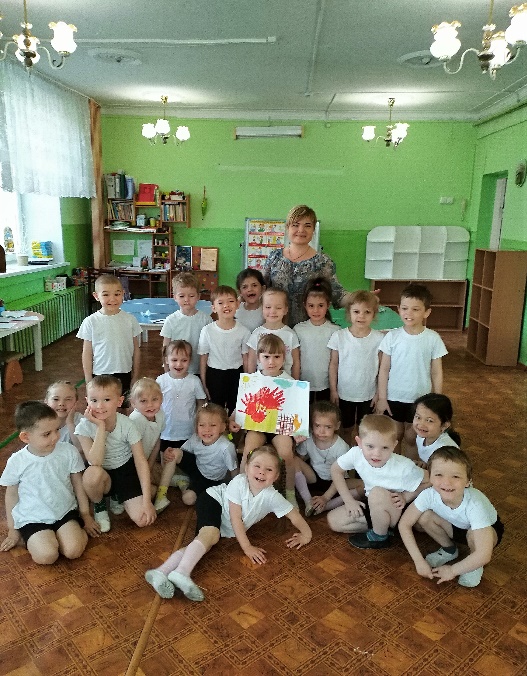 